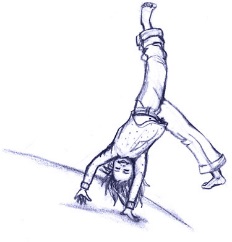 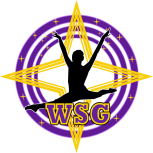 ProgramsMonTuesWedThursFriSatSunHands Up Gym and Sport  Zone  - Preschool and Kindergym programHolding Hands 18mths-3 years  45mins class $45/mth or $225/term5:00-5:4510:00-10:4510:15-11:0010:15-11:00Little Handsup – 3+ 4 year olds 1hr. Class$55/mth or $275/term.6:00-7:0010:00-11:005:00-6:006:00-7:0010:15-11:154:30-5:306:00-7:005:00-6:006:00-7:0010:00-11:0011:00-12:00Hands up Kids 5 year olds.1 hour classNow $55/mth or $275/term.5:00-6:006:00-7:0010:00-11:00 5:00-6:006:00-7:0010:15-11:154:30-5:306:00-7:005:00-6:006:00-7:0010:00-11:0011:00-12:00SuperKids – Adv3-5yrs 1.5hr.$75/month or $375/term INVITE6:00-7:30NovaGym Recreational ProgramsNovaGym 1 Girls Rec6-8 year olds 1.5hr. class$75/month or $375/term 6:00-7:307:00-8:305:30-7:007:00-8:305:30-7:007:00-8:306:00-7:304:45-6:1510:30-12:0012:00-1:30NovaGym 2 Girls Rec.9-11 year olds 1.5hr. class$75/month or $375/term 6:00-7:307:00-8:305:30-7:007:00-8:305:30-7:007:00-8:306:00-7:304:45-6:1510:30-12:00NovaFlex (Boys) 5-8 years1.5hr. class $75/month or $375/term 6:00-7:30NovaFlex(Boys) – Ages 9+$75/month or $375/term 6:00-7:30 Tumbling – 7-12yrs. 1hr. 15min $67/month $335/term6:30-7:45Advanced Recreation 7+$90/Month $450 term  2 hr. class7:00-9:00Nova Teens$75/month or $375/term 1.5HR. class7:30-9:007:00-8:30CanCompete – Invite Only6:00-8:006:00-8:00Mini Competitive – invite only4-6yrs4:30-6:304:30-6:30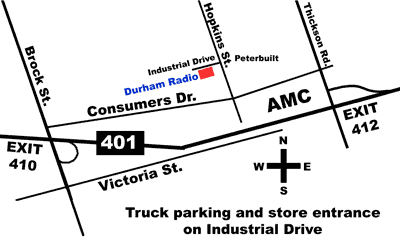 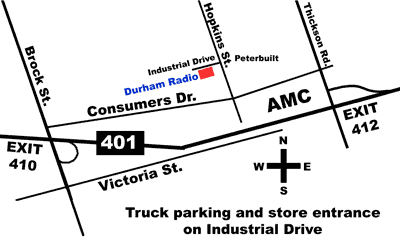 